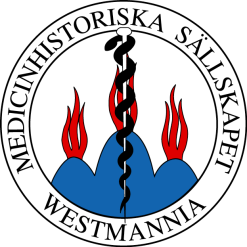 Vårutflykt
för sällskapets medlemmar
TillVallby Friluftsmuseum
Torsdagen den 23 maj 202409.45	 Samling vid Lanthandeln, Vallby Friluftsmuseum.10.00	Vi får följa med museiträdgårdsmästare på en rundvandring bland museets trädgårdar och odlingar med viss inriktning mot medicinhistoriska växter och dess användning. 	Vi får även följa med in i någon av museimiljöerna och där höra mer om bland annat folktro och folkmedicin.	 Ca 12.00	Lunch/Fika på Gaggeska gården för den som så önskar. Menu: En fiskrätt, en kötträtt samt ett vegetariskt alternativ. Lunch inkl dryck och kaffe 149 kr.
Därefter hemresa på egen hand när man vill.Anmälan senast 16 maj. Max antal platser 25.
OBS!! Först till kvarn gäller. Meddela om Du har bil för att kunna medverka till samåkning. Passagerare ger solidariskt  ersättning för transportkostnaden till bilägaren. Väljer man buss är det lokallinje 4 med avstigning vid brandstation Vallby. Anmälan till: Margarethe Bylander tfn:073 636 09 70 eller 
E-post: margarethe.bylander@gmail.comHjärtligt välkomna till en trevlig och intressant vårutflykt.Styrelsen/Glenn Kvarnryd